Класс: 5 классПредмет: информатикаТема урока: Виды моделейЦели: познакомить обучающихся с основными видами  моделей; выработать у обучающихся практические умения в определении вида модели; развитие логического  мышления (умение сравнивать, делать выводы и классифицировать) у обучающихся; развитие у обучающихся познавательной активности; развитие умения работать в парах.привитие навыков самостоятельной работы; воспитание умения высказывать личное мнение и прислушиваться к мнению другого.Требования к знаниям и умениям:Учащиеся должны знать: основные понятия “модель”, “моделирование”;виды моделей.Учащиеся должны уметь: приводить примеры различных моделей;знать отличительные признаки различных моделей.Ход урока:1. Организационный момент.2. Актуализация знаний.Тест (ответы, проверяют сосед по парте, с презентации)Модель можно создать:только для реально существующего объектадля вымышленного объектадля любого объекта, процесса или явлениядля природных явленийПроцесс построения моделей называется:моделирование;                      конструирование;     экспериментирование; проектированиеПричины, по которым прибегают к построению модели: (ответить письменно)в реальном времени оригинал может уже не существовать или его нет в действительности      оригинал либо очень велик, либо очень мал процесс протекает очень быстро или очень медленноОсновные этапы моделирования – это: разработка модели, компьютерный экспериментпостановка задачи, разработка модели, компьютерный эксперимент, анализ результатов моделированияпостановка задачи, разработка моделиразработка модели, анализ результатов моделирования.3. Изложение нового материала.Создание модели здания.1 группа рисует здание как архитектор2 группа рисует здание для сказки3 группа рисует здание для себяПочему здания получились такие разные?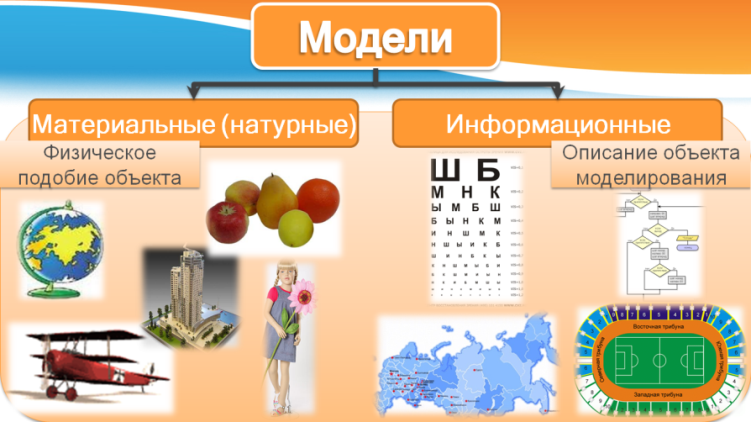 Приведите примеры моделей для человека.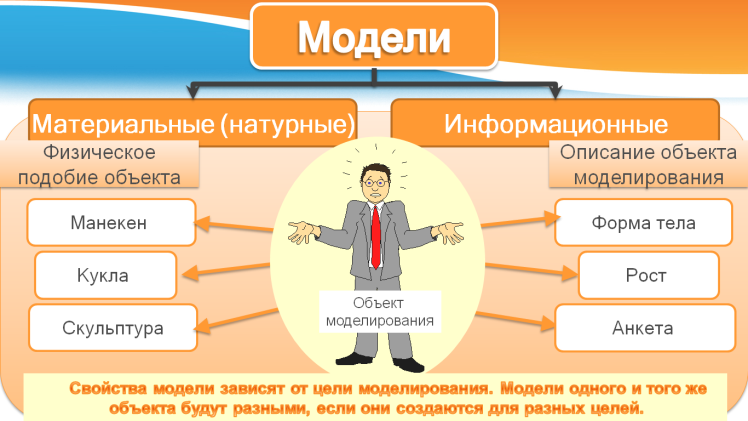 Записать график в тетрадь.А могут ли разные объекты описываться одной моделью?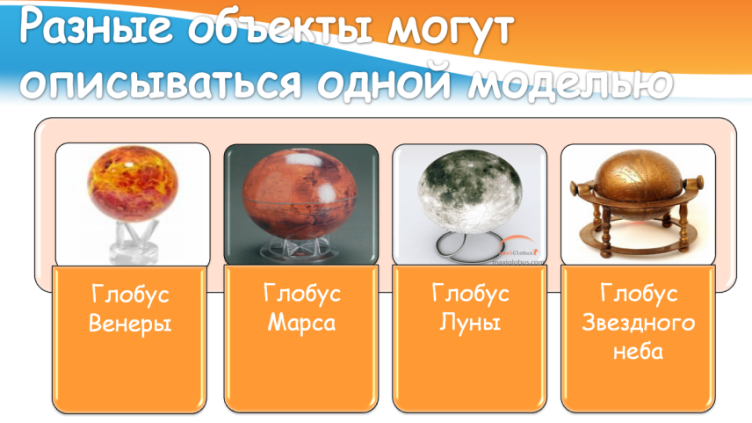 А один и тот же объект иметь множество моделей?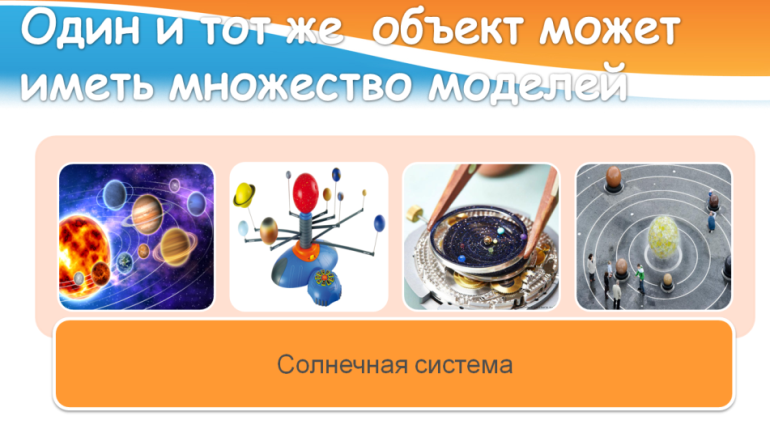 4. Закрепление материала:По группам заполнить таблицу. Поменять задания в группах для проверки.Составь информационную модель объекта «цветок».Составь информационную модель тортаСоставь информационную модель книги «Информатика»Откройте программу «PHROBOT» и создайте натурную модель А. С. Пушкина.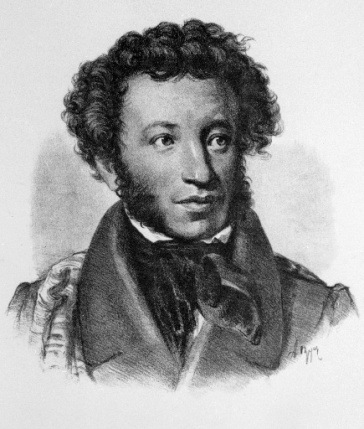 5. РефлексияЧто нового узнали на уроке?Назовите виды моделейОпишите их.Информационная модель делится на …А могут ли разные объекты описываться одной моделью?А один и тот же объект иметь множество моделей?6. Домашнее заданиеПараграф  учитьИмя объектаПараметрыПараметрыДействияСреда обитанияИмя объектаНазвание ЗначениеДействияСреда обитанияЦветокСоставЦветокЦветЦветокЗапахЦветокФормаЦветокВремя цветенияЦветокСеменаИмя объектаПараметрыПараметрыДействияСреда обитанияИмя объектаНазвание ЗначениеДействияСреда обитанияТортСоставТортФормаТортВкусТортЦветИмя объектаПараметрыПараметрыДействияСреда обитанияИмя объектаНазвание ЗначениеДействияСреда обитанияКнигаНазвание книгиКнигаАвторКнигаИздательствоКнигаСоставКнигаКоличество страниц